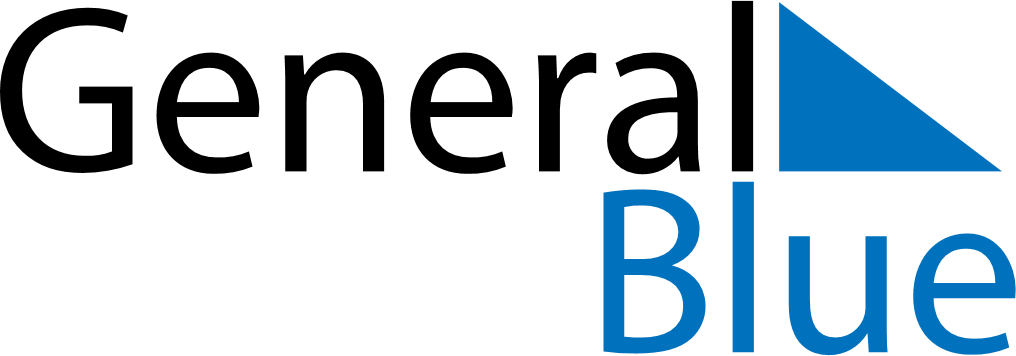 August 2026August 2026August 2026August 2026August 2026August 2026United KingdomUnited KingdomUnited KingdomUnited KingdomUnited KingdomUnited KingdomSundayMondayTuesdayWednesdayThursdayFridaySaturday12345678910111213141516171819202122232425262728293031NOTES